ŽÁDOST O POSKYTNUTÍ PRÁVNÍ SLUŽBYDOTAZNÍK K ZALOŽENÍ SROPOKYNY K VYPLNĚNÍ:Formulář vyplníte tak, že kliknete na příslušné pole a začnete psát. Pokud je na výběr z více možností, zaškrtněte konkrétní políčko / .Pokud se Vám po stažení objeví informace o chráněném zobrazení, klikněte na „Povolit úpravy“.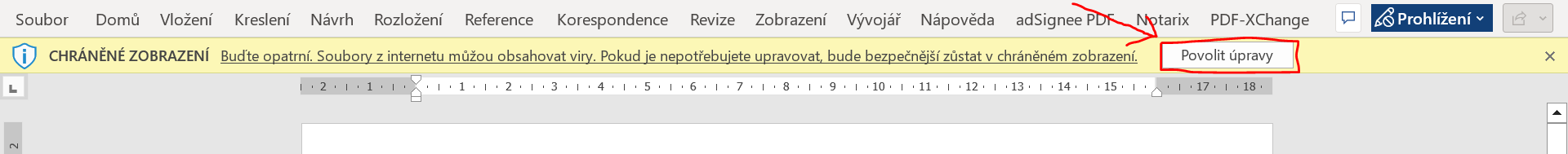 Po vyplnění formulář zašlete na jeden z níže uvedených emailů v závislosti na místě, kde budete chtít založení SRO podepsat:v kanceláři v Holešově nebo Kroměříži: kancelar@notar-skopal.cz v kanceláři v Břeclavi nebo Mikulově: kancelar@notar-sevcik.cz Pokud Vám některá část formuláře není úplně jasná, nezoufejte a obraťte se na naši kancelář telefonicky či emailem a my Vám rádi poradíme. Pokud nějaký údaj nebudete vědět, uveďte že Vám není znám. Pokud budete chtít raději osobní schůzku a poradu, dejte nám vědět a domluvíme se na osobním jednání.Název společnosti (obchodní firma):   Sídlo společnosti:	Předmět podnikání:	 Výroba, obchod a služby neuvedené v přílohách 1 až 3 živnostenského zákona v rozsahu oborů činnosti:  jiné: Statutární orgán:	 jednatel 1	- titul:				- jméno:				- příjmení:				- datum narození:			- místo a okres narození:		- rodné číslo:			- adresa trvalého pobytu:	- adresa bydliště:		- číslo OP:				 jednatel 2	- titul:				- jméno:				- příjmení:				- datum narození:			- místo a okres narození:		- rodné číslo:			- adresa trvalého pobytu:	- adresa bydliště:		- číslo OP:				 jednatel 3	- titul:				- jméno:				- příjmení:				- datum narození:		.	- místo a okres narození:		- rodné číslo:			- adresa trvalého pobytu:	- adresa bydliště:		- číslo OP:				 více než tři jednatelé	- údaje k dalším jednatelům vypište:	Způsob jednání za společnost:	 jednatel samostatně	 všichni jednatelé samostatně	 všichni jednatelé společně všichni jednatelé samostatně s výjimkou zásadních právních jednání (úvěry, převody nemovitých věcí, směnky, ...) ve kterých jednají všichni jednatelé společně	 jiný: Základní kapitál: Společníci, jejich vklady a podíly:	 společník 1 ( stejný jako jednatel 1 - pokud je stejný jako jednatel 1 doplňte pouze poslední tři odrážky)	- je právnická osoba :	IČO: 	- titul:				- jméno:				- příjmení:				- datum narození:		.	- rodné číslo:			- adresa trvalého pobytu:	- adresa bydliště:		- vklad ve výši:	 			- výše obchodního podílu:		- ženatý nebo vdaná:	 ANO x  NE	 společník 2 ( stejný jako jednatel 2 - pokud je stejný jako jednatel 2 doplňte pouze poslední tři odrážky, pokud ne, vyplňte všechny odrážky)	- je právnická osoba :	IČO: 	- titul:				- jméno:				- příjmení:				- datum narození:		.	- rodné číslo:			- adresa trvalého pobytu:	- adresa bydliště:		- vklad ve výši:	 			- výše obchodního podílu:		- ženatý nebo vdaná:	 ANO x  NE	 společník 3 ( stejný jako jednatel 3 - pokud je stejný jako jednatel 3 doplňte pouze poslední tři odrážky, pokud ne, vyplňte všechny odrážky)	- je právnická osoba :	IČO: 	- titul:				- jméno:				- příjmení:				- datum narození:		.	- rodné číslo:			- adresa trvalého pobytu:	- adresa bydliště:		- vklad ve výši:	 			- výše obchodního podílu:		- ženatý nebo vdaná:	 ANO x  NE	 společník 4	- je právnická osoba :	IČO: 	- titul:				- jméno:				- příjmení:				- datum narození:		.	- rodné číslo:			- adresa trvalého pobytu:	- adresa bydliště:		- vklad ve výši:	 			- výše obchodního podílu:		- ženatý nebo vdaná:	 ANO x  NE	 více než čtyři společníci	- údaje k dalším společníkům vypište:Správce vkladů: 	 společník číslo: 	 jednatel číslo: 	 jiná osoba:		- titul:				- jméno:					- příjmení:					- datum narození:		.		- rodné číslo:			- adresa trvalého pobytu:	- adresa bydliště:	Další poznámky k doplnění: Další náležitosti zakladatelského právního jednání společnosti případně probereme po zaslání vyplněného dotazníku při osobní schůzce, emailem, telefonicky nebo prostřednictvím videokonferenčního hovoru.Vyplněno dne: 		 Formulář vyplnil:		 Telefon:			Email: 			Kde budete chtít všechny dokumenty podepsat: 	